План мероприятий по обеспечению информационной безопасности обучающихся школы в 2019 – 2020 годахСоздание организационно-правовых механизмов защиты детей от распространения информации, причиняющей вред их здоровью и развитиюII. Внедрение систем исключения доступа к информации, несовместимой с задачами гражданского становления детей, а также средств фильтрации и иных аппаратно - программных и технико - технологических устройствПрофилактика у обучающихся интернет-зависимости, игровой зависимости и правонарушений с использованием информационно - телекоммуникационных технологий,формирование навыков ответственного и безопасного поведения в современнойинформационно - телекоммуникационной среде через обучение их способам защиты отвредной информациибезопасности	детей	прииспользовании ресурсов сетиИнтернет.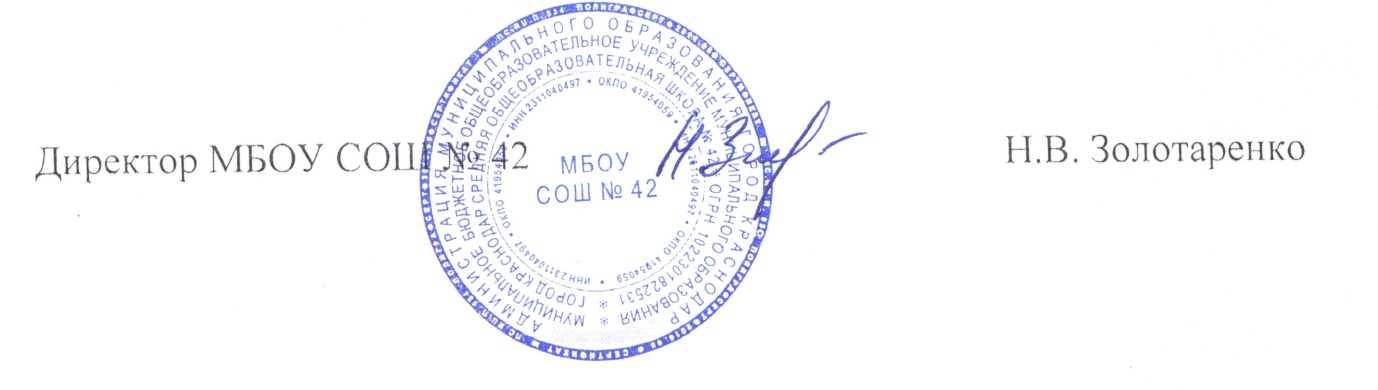 №НаименованиеСрокИсполнители,Ожидаемые результатып/пмероприятияисполненияответственные за(количественные иреализациюкачественные показатели)мероприятия1.1.Проведение внеурочныхВ течениеКлассные100% охват учащихсязанятий с учащимися поучебногоруководителишколы занятиями потеме «Приемы безопаснойгодамедиабезопасностиработы в интернете»1.2.Ознакомление родителей сВ течениеКлассные100% ознакомлениеинформацией для по защитеучебногоруководителиродителей с информациейдетей от распространениягодапо медиабезопасностивредной для нихинформации2.1.МониторингпостоянноГеращенко В.Г.100% установка в школефункционирования итех. специалистпрограммного продукта,использования в школеобеспечивающегопрограммного продукта,контент-фильтрациюобеспечивающего контент-трафика (интернет-фильтрацию Интернет-провайдер)трафика2.2.Мониторинг качествапостоянноИванюта А.Г.100% обеспечение услугипредоставления провайдеромучительдоступа в сеть Интернетуслуги доступа к сетиинформатикишколе с обеспечениемИнтернет образовательнымконтент-фильтрацииучреждениям сИнтернет – трафикаобеспечениемконтент-фильтрацииИнтернет - трафика3.1.Проведение медиауроков поВ течениеКлассныеОбеспечение 100% охвататеме «Информационнаяучебногоруководители,учащихся школы занятиямибезопасность» и бесед:годабиблиотекарь,по медиабезопасностиБеседы с использованиемучителя-материалов Интернет-предметникиресурсов: «Интернет срединас»;«Я и мои виртуальные друзья»;«Я и мои виртуальные друзья»;«Я и мои виртуальные друзья»;«Я и мои виртуальные друзья»;«Интернет в моей семье»;«Интернет в моей семье»;«Интернет в моей семье»;«Интернет в моей семье»;«Мой Интернет»;«Мой Интернет»;«Мой Интернет»;«Интернет и природа»;«Интернет и природа»;«Интернет и природа»;«Мой социум в Интернете»;«Мой социум в Интернете»;«Мой социум в Интернете»;«Мой социум в Интернете»;«Интернет и моя будущая«Интернет и моя будущая«Интернет и моя будущая«Интернет и моя будущаяпрофессия»;профессия»;«Интернет в современной«Интернет в современной«Интернет в современной«Интернет в современнойшколе»; «Интернет и моѐшколе»; «Интернет и моѐшколе»; «Интернет и моѐздоровье».3.2.Проведение ежегодныхПроведение ежегодныхПроведение ежегодныхВ течениеКлассныеПовышение грамотностиПовышение грамотностимероприятий в рамкахмероприятий в рамкахмероприятий в рамкахучебногоруководители,обучающихся, родителейобучающихся, родителейнедели «Интернет-недели «Интернет-недели «Интернет-годабиблиотекарь,(законных представителей)(законных представителей)безопасность» для учащихсябезопасность» для учащихсябезопасность» для учащихсябезопасность» для учащихсяучителя-попо1-4 классов,1-4 классов,предметникипроблемампроблемам5-9 классов,5-9 классов,информационнойинформационной10-11 классов и их10-11 классов и их10-11 классов и ихбезопасностибезопасностиродителей3.3.Участие в МеждународномУчастие в МеждународномУчастие в МеждународномУчастие в МеждународномВ течениеКлассныеПовышение грамотностиПовышение грамотностиДне безопасного ИнтернетаДне безопасного ИнтернетаДне безопасного ИнтернетаДне безопасного Интернетаучебногоруководители,обучающихся, родителейобучающихся, родителейв рамках областной неделив рамках областной неделив рамках областной неделив рамках областной неделигодабиблиотекарь,(законных представителей)(законных представителей)«Интернет-безопасность»«Интернет-безопасность»«Интернет-безопасность»«Интернет-безопасность»учителя-поподля учащихся 1-4 классов, 5-для учащихся 1-4 классов, 5-для учащихся 1-4 классов, 5-для учащихся 1-4 классов, 5-предметникипроблемампроблемам9 классов, 10-11 классов и их9 классов, 10-11 классов и их9 классов, 10-11 классов и их9 классов, 10-11 классов и ихинформационнойинформационнойродителей.безопасностибезопасности3.4.Участиев обучающихв обучающихПоАдминистрация Повышение грамотностиПовышение грамотностисеминарахдляотдельномушколыпо проблемампо проблемамруководителей,руководителей,учителей  поучителей  поплануинформационнойинформационнойсозданию надежной системысозданию надежной системысозданию надежной системысозданию надежной системыбезопасности всехбезопасности всехзащитыдетейдетейотучастниковучастниковпротивоправного контента впротивоправного контента впротивоправного контента впротивоправного контента вобразовательного процессаобразовательного процессаобразовательнойобразовательнойобразовательнойсредешколы и дома.школы и дома.3.5.ОрганизацияОрганизациясвободногосвободногопостоянноАдминистрация100% обеспечение доступадоступаобучающихсяобучающихсяишколыобучающихся и учителей кучителейкэлектроннымвысококачественнымвысококачественнымвысококачественнымиобразовательным ресурсамсетевымобразовательнымобразовательнымобразовательнымчерез сеть Интернетресурсам, в том числе  кресурсам, в том числе  кресурсам, в том числе  кресурсам, в том числе  ксистемесовременныхсовременныхучебных материалов по всемучебных материалов по всемучебных материалов по всемучебных материалов по всемпредметам.предметам.3.6.Внедрениеи   использованиеи   использованиеи   использованиеОрлова Е.С.100% обеспечение услугипрограммно-техническихпрограммно-техническихпрограммно-техническихпрограммно-техническихучебногоучительдоступа в сеть Интернетсредств,обеспечивающихобеспечивающихобеспечивающихгодаинформатикишколе с обеспечениемисключениеисключениедоступадоступаконтент-фильтрацииобучающихсяобучающихсяшколыкИнтернет - трафикаресурсамсетиИнтернет,Интернет,содержащимсодержащиминформацию,информацию,несовместимуюнесовместимуюс задачамис задачамиобразования и воспитанияобразования и воспитанияобразования и воспитанияобразования и воспитанияIV. Информационное просвещение граждан о возможности защиты детей от информации,IV. Информационное просвещение граждан о возможности защиты детей от информации,IV. Информационное просвещение граждан о возможности защиты детей от информации,IV. Информационное просвещение граждан о возможности защиты детей от информации,IV. Информационное просвещение граждан о возможности защиты детей от информации,IV. Информационное просвещение граждан о возможности защиты детей от информации,IV. Информационное просвещение граждан о возможности защиты детей от информации,причиняющей вред их здоровью и развитиюпричиняющей вред их здоровью и развитиюпричиняющей вред их здоровью и развитиюпричиняющей вред их здоровью и развитиюпричиняющей вред их здоровью и развитию4.1.ИспользованиеИспользованиевработеработеВ течениеКлассныеКлассныеИнформационное просвещениеИнформационное просвещениеданныхо лучших ресурсах дляо лучших ресурсах дляо лучших ресурсах дляо лучших ресурсах дляо лучших ресурсах дляучебногоруководители,руководители,участников образовательногоучастников образовательногодетей и родителей (о защитедетей и родителей (о защитедетей и родителей (о защитедетей и родителей (о защитедетей и родителей (о защитедетей и родителей (о защитегодабиблиотекарь,библиотекарь,процесса о возможностипроцесса о возможностидетейотинформации,информации,информации,учителя-учителя-защиты детей от информации,защиты детей от информации,причиняющейпричиняющейвредихинформатикиинформатикипричиняющей вред ихпричиняющей вред ихздоровью и развитию)здоровью и развитию)здоровью и развитию)здоровью и развитию)информатикиинформатикиздоровью и развитию.здоровью и развитию.здоровью и развитию)здоровью и развитию)здоровью и развитию)здоровью и развитию)здоровью и развитию.здоровью и развитию.4.2.ПроведениеПроведениеродительскихродительскихродительскихПоЗа.директора поЗа.директора поПовышение грамотностиПовышение грамотностисобраний  о  роли  семьи  всобраний  о  роли  семьи  всобраний  о  роли  семьи  всобраний  о  роли  семьи  всобраний  о  роли  семьи  всобраний  о  роли  семьи  вотдельномуВРВРродителей по вопросамродителей по вопросамобеспеченииобеспеченииинформационнойинформационнойинформационнойинформационнойплануинформационной безопасностиинформационной безопасностибезопасностибезопасностидетейидетей и подростковподростковподростков4.3.ПроведениеПроведениемероприятиймероприятиймероприятийпостоянноЗа.директора поЗа.директора по100% охват участников100% охват участников(лекториев,(лекториев,семинаров,семинаров,семинаров,ВРВРобразовательного процессаобразовательного процессапрактикумов,практикумов,тренингов,тренингов,тренингов,занятиями покруглых столов, конференций икруглых столов, конференций икруглых столов, конференций икруглых столов, конференций икруглых столов, конференций икруглых столов, конференций имедиабезопасностит.п.)попроблемампроблемампроблемаминформационной безопасностиинформационной безопасностиинформационной безопасностиинформационной безопасностиинформационной безопасностиинформационной безопасностидлявсехучастниковучастниковучастниковобразовательного процессаобразовательного процессаобразовательного процессаобразовательного процессаобразовательного процесса4.4Размещение на официальномРазмещение на официальномРазмещение на официальномРазмещение на официальномРазмещение на официальномРазмещение на официальномпостоянноУчителяУчителяПовышение грамотности поПовышение грамотности посайте школе информации длясайте школе информации длясайте школе информации длясайте школе информации длясайте школе информации длясайте школе информации дляинформатики,информатики,проблемам информационнойпроблемам информационнойучащихся,учащихся,педагоговпедагоговиадминистраторадминистраторбезопасности всех участниковбезопасности всех участниковродителейродителей(законных(законных(законныхшкольного сайташкольного сайтаобразовательного процессаобразовательного процессапредставителей)представителей)представителей)попроблемампроблемаминформационнойинформационнойинформационнойинформационнойбезопасностибезопасностидлявсехучастниковучастниковобразовательногообразовательногообразовательногообразовательногопроцесса.процесса.4.5.ВключениеВключениевповесткуповесткуповесткуВ течениеАдминистрация школыАдминистрация школыПовышениеграмотностисовещанийсовещанийпедагогическихпедагогическихпедагогическихпедагогическихучебноговсехучастниковвопросоввопросовобеспеченияобеспеченияобеспечениягодаобразовательногопроцессаинформационнойинформационнойинформационнойпопроблемамбезопасностибезопасностидетейдетейприинформационнойиспользовании ресурсов сетииспользовании ресурсов сетииспользовании ресурсов сетииспользовании ресурсов сетииспользовании ресурсов сетииспользовании ресурсов сетибезопасностиИнтернет,  профилактикиИнтернет,  профилактикиИнтернет,  профилактикиИнтернет,  профилактикиИнтернет,  профилактикиудетейиподростковподростковподростковинтернет-зависимости,интернет-зависимости,интернет-зависимости,интернет-зависимости,игровойзависимостизависимостизависимостииправонарушенийправонарушенийправонарушенийсиспользованиемиспользованиемиспользованиеминформационно-информационно-информационно-телекоммуникационныхтелекоммуникационныхтелекоммуникационныхтелекоммуникационныхтехнологий, формирование утехнологий, формирование утехнологий, формирование утехнологий, формирование утехнологий, формирование утехнологий, формирование унесовершеннолетнихнесовершеннолетнихнесовершеннолетнихнесовершеннолетнихнавыковответственногоответственногоответственногоответственногоибезопасногобезопасногоповеденияповеденияповедениявсовременнойсовременнойинформационно-информационно-информационно-телекоммуникационнойтелекоммуникационнойтелекоммуникационнойтелекоммуникационнойсреде4.6.ПоддержаниеПоддержаниевактуальномактуальномактуальномпостоянноУчителяУчителяПовышение грамотности поПовышение грамотности посостоянии  насостоянии  наофициальномофициальномофициальномофициальноминформатики,Загорцева Е.А.,информатики,Загорцева Е.А.,проблемам информационнойпроблемам информационнойсайтеобразовательнойобразовательнойобразовательнойобразовательнойобразовательнойадминистраторадминистраторбезопасности всех участниковбезопасности всех участниковорганизацииорганизацииразделаразделаразделашкольного сайтаобразовательного процессаобразовательного процессаорганизацииорганизацииразделаразделаразделашкольного сайта«Информационная«Информационная«Информационная«Информационнаябезопасность»,безопасность»,безопасность»,публикацияпубликацияпубликацияматериалов по обеспечениюматериалов по обеспечениюматериалов по обеспечениюматериалов по обеспечениюматериалов по обеспечениюматериалов по обеспечениюинформационнойинформационнойинформационной